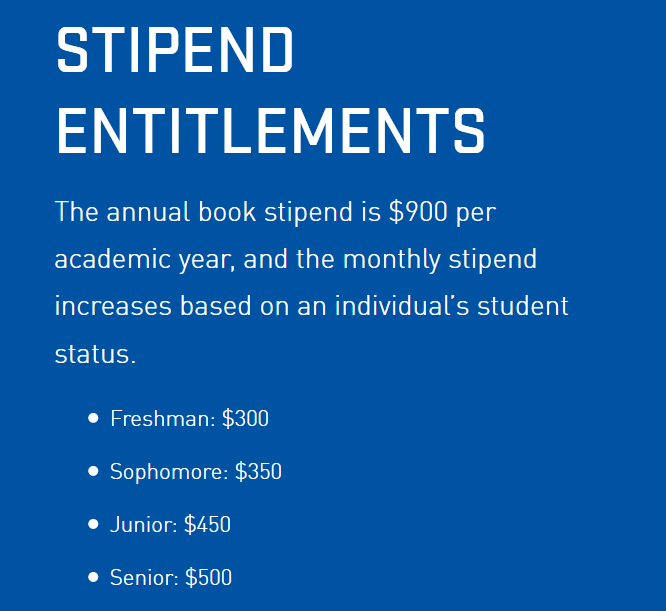 High School ScholarshipsTYPE 1Pays full (100 percent) college tuition and authorized fees at any public or private institution with an Air Force ROTC detachment.Type 1 selectees will also receive a monthly living expense stipend and an annual book stipend.TYPE 2Pays up to $18,000 per year in college tuition and authorized fees at any public or private institution with an Air Force ROTC detachment.Scholarship payment is further capped at $9,000 per semester or $6,000 per quarter.Type 2 selectees will also receive a monthly living expense stipend and an annual book stipend.TYPE 7Pays full (100 percent) college tuition and authorized fees (capped at the in-state tuition rate) at a public institution with an Air Force ROTC detachment. Type 7 selectees will also receive a monthly living expense stipend and an annual book stipend.Students offered a Type 7 scholarship will be given the option to convert their scholarship to a three-year Type 2 scholarship that can be used at out-of-state or private schools. A three-year Type 2 scholarship will start during the sophomore year of school.